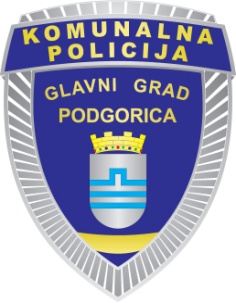 Crna GoraGlavni grad – PodgoricaKomunalna policijatel/fax: 237 - 861ul. Vasa Raičkovića bbe-mail: pgkompolicija@t-com.meBroj: 16-D1-032/18-2966Podgorica, 25.jul  2018.godineKomunalna policija Glavnog grada – Podgorice, na osnovu člana 29 stav 1 tačka 10 i člana 31 Zakona o slobodnom pristupu informacijama (»Sl.list CG«, br. 44/12, 30/17), postupajući po zahtjevu g-dina ___________________________, iz Podgorice, br. 16-D1-032/18-2966 od 11.07. 2018.godine,  radi pristupa informaciji, d o n o s i –R  J  E  Š  E NJ EODBIJA SE zahtjev g-dina ____________________, iz Podgorice, br. 16-D1-032/18-2966 od 11.07. 2018.godine, za pristup informacijama, u vezi dostave informacije , Izvještaja o rezultatima mjerenja buke po prijavama imenovanog za period od 22.06.2018.godine do 09.07.2018.godine, a koje se odnose na ugostiteljske objekte: ”Cheers”, “Zeppelin”, i “Shakespeare”, koji se nalaze na uglu Ul. Njegoševe i Ul. Hercegovačke u Podgorici.Zahtjev se odbija sa razloga što Komunalan policija Glavnog grada-Podgorica ne raspolaže traženom informacijom, pa bi pristup informaciji zahtijevao, odnosno, podrazumijevao sačinjavanje nove informacije.Žalba ne odlaže izvršenje rješenja.O b r a z l o ž e nj eKomunalnoj policiji Glavnog grada - Podgorice se obratio g-din __________________________ iz Podgorice, zahtjevom  br. 16--D1-032/18-2966 od 11.07. 2018.godine, za pristup informacijama, u vezi dostave informacije , Izvještaja o rezultatima mjerenja buke po prijavama imenovanog za period od 22.06.2018.godine do 09.07.2018.godine, a koje se odnose na ugostiteljske objekte: ”Cheers”, “Zeppelin”, i “Shakespeare”, koji se nalaze na uglu Ul. Njegoševe i Ul. Hercegovačke u Podgorici.Zahtjev se odbija sa razloga što Komunalna policija Glavnog grada-Podgorica ne raspolaže traženom informacijom, pa bi pristup informaciji zahtijevao, odnosno, podrazumijevao sačinjavanje nove informacije.Odredbama člana 29 stav 1 tačka 1 Zakona o slobodnom pristupu informacijama je propisano:« Organ vlasti odbiće zahtjev za pristup informaciji, ako: 1) pristup informaciji zahtijeva ili podrazumijeva sačinjavanje nove informacije;”.Odredbom člana 31 istog zakona, propisano je: “ Organ vlasti je dužan da o zahtjevu za pristup informacijama donese rješenje i dostavi ga podnosiocu zahtjeva, u roku od 15 dana od dana podnošenja urednog zahtjeva.“ U skladu sa citiranim odredbama zakona odlučeno je kao u dispozitivu ovog rješenja.Žalba ne odlaže izvršenje rješenja.UPUTSTVO O PRAVNOM SREDSTVU: Protiv ovog rješenja može se izjaviti žalba Agenciji za zaštitu podataka o ličnosti i pristup informacijama u roku od 15 dana od prijema rješenja, preko ovog organa ili neposredno. Žalba se podnosi u 2 primjerka, sa dokazom o uplati 5,00 € administrativne takse na žiro račun Budžeta Crne Gore br. 907-0000000083001-19. Ovlašćeno lice,                                                               Šef Odsjeka za održavanje komunalnog reda,Branislav JanjuševićDOSTAVLJENO:					                        N A Č E L N I K ,Imenovanom 			                                 mr  Goran Jankovićpredmeta.a.                              